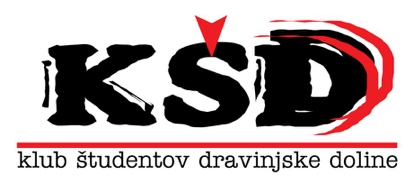 Klub študentov Dravinjske dolineŽička cesta 4a, 3210 Slovenske KonjiceDavčna št.: 94049033Telefon: 03 759 13 20Mail: klubsdd@gmail.com / info@ksdd.siPRISTOPNA IZJAVAIme in priimek: _________________________	Naslov: _____________________________Datum rojstva: _________________________	Pošta: ______________________________e-pošta:  ______________________________	Telefon: _____________________________Študent (faks): __________________________________________________________________Spodaj podpisani ______________________ se včlanjujem v Klub študentov Dravinjske doline (KŠDD) in izjavljam, da sem seznanjem s vsebino statuta KŠDD, ki ga bom spoštoval. Hkrati soglašam, da lahko KŠDD omogoči članom delovne skupine za pregled minimalnega članstva vpogled v osebne podatke, ki so dostopni na pristopni izjavi in potrdilu o vpisu, ter da me KŠDD lahko obvešča o svojih aktivnostih preko e-pošte, pošte, Facebook ter brezplačnih SMS sporočil.S podpisom pristopne izjave zagotavljam, da je priloženo potrdilo o vpisu verodostojno.Kraj in datum: ______________________		Podpis člana:Klub študentov Dravinjske doline se zavezuje, da bo vse osebne podatke varoval v skladu z zakonom o varstvu osebnih podatkov.